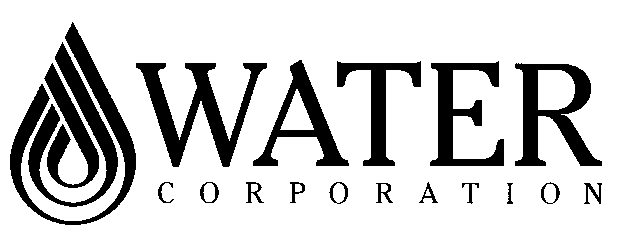 DESIGN STANDARD DS 26-14Type Specifications – ElectricalType Specification for HV Variable Speed Controllers with Unit Input Isolating TransformersFOREWORDThe intent of Design Standards is to specify requirements that assure effective design and delivery of fit for purpose Water Corporation infrastructure assets for best whole-of-life value with least risk to Corporation service standards and safety. Design standards are also intended to promote uniformity of approach by asset designers, drafters and constructors to the design, construction, commissioning and delivery of water infrastructure and to the compatibility of new infrastructure with existing like infrastructure.Design Standards draw on the asset design, management and field operational experience gained and documented by the Corporation and by the water industry generally over time. They are intended for application by Corporation staff, designers, constructors and land developers to the planning, design, construction and commissioning of Corporation infrastructure including water services provided by land developers for takeover by the Corporation.Nothing in this Design Standard diminishes the responsibility of designers and constructors for applying the requirements of the Western Australia's Work Health and Safety (General) Regulations 2022 to the delivery of Corporation assets. Information on these statutory requirements may be viewed at the following web site location: Overview of Western Australia’s Work Health and Safety (General) Regulations 2022 (dmirs.wa.gov.au)Enquiries relating to the technical content of a Design Standard should be directed to the Senior Principal Engineer, Electrical Section, Engineering. Future Design Standard changes, if any, will be issued to registered Design Standard users as and when published.Head of Engineering This document is prepared without the assumption of a duty of care by the Water Corporation.  The document is not intended to be nor should it be relied on as a substitute for professional engineering design expertise or any other professional advice.Users should use and reference the current version of this document.© Copyright – Water Corporation: This standard and software is copyright.  With the exception of use permitted by the Copyright Act 1968, no part may be reproduced without the written permission of the Water Corporation.DISCLAIMERWater Corporation accepts no liability for any loss or damage that arises from anything in the Standards/Specifications including any loss or damage that may arise due to the errors and omissions of any person. Any person or entity which relies upon the Standards/Specifications from the Water Corporation website does so that their own risk and without any right of recourse to the Water Corporation, including, but not limited to, using the Standards/Specification for works other than for or on behalf of the Water Corporation.The Water Corporation shall not be responsible, nor liable, to any person or entity for any loss or damage suffered as a consequence of the unlawful use of, or reference to, the Standards/Specifications, including but not limited to the use of any part of the Standards/Specification without first obtaining prior express written permission from the CEO of the Water Corporation.Any interpretation of anything in the Standards/Specifications that deviates from specific Water Corporation Project requirements must be referred to, and resolved by, reference to and for determination by the Water Corporation’s project manager and/or designer for that particular Project.REVISION STATUSThe revision status of this standard is shown section by section below.DESIGN STANDARD DS 26-14Type Specifications – ElectricalType Specification for HV Variable Speed Controllers with Unit Input Isolating Transformers CONTENTSSection	Page1	General	71.1	Scope	71.2	Arrangements	71.2.1	General	71.2.2	Type A Arrangements	71.2.3	Type B Arrangements	71.3	Variable Speed Controller Components	72	Site	83	Operating Mode	84	Ambient Conditions	85	Work by the Principal	86	Information to be provided by the Contractor	87	Contractor’s Drawings	98	Standards	99	Quality Assurance	1010	Electrical Work	1011	Input Power Supply	1012	Input Isolating Transformers	1013	Overcurrent and Earth Fault Protection	1114	Variable Speed Controller Enclosure	1115	Variable Speed Controller Cooling	1116	Locking	1217	Fault Current Rating	1218	Arcing Fault Protection	1219	Input Converters	1219.1	Input Converter Type	1219.2	Input Harmonic Currents	1219.3	Input Total Power Factor	1319.4	Ripple Filtering	1319.5	Radio Frequency Interference	1320	Output Converters	1320.1	Output Inverter Type	1320.2	Control Power	1320.3	Output Power Supply	1420.4	Output Ratings	1420.5	Output Frequency Control	1420.6	Output Voltage Control	1420.7	Common Mode Currents	1420.8	Soft Starting	1520.9	Ride Through Capability	1520.10	PID Algorithm	1520.11	Output Sine Filter	1521	Protection and Instrumentation	1621.1	Protection Functions	1621.2	Keypad and Display Unit	1621.3	Instrumentation	1621.4	Control and Alarm Interfaces	1721.5	Fault Diagnostics	1722	Overall Efficiency	1723	Mean Time Between Failure	1724	Audible Sound Level	1725	Corrosion Protection	1826	Works Tests	1826.1	Variable Speed Controller Type Tests	1826.2	Variable Speed Controller Routine Tests	1826.3	Other Performance Tests	1826.4	Test Certificates	1827	Liquidated Damages for Low Efficiency	1828	Delivery and Installation	1928.1	Pump Tests	1928.2	On Site Delivery and Installation	1929	On Site Testing	1930	As Constructed Information	1931	Manuals	1932	Spare Parts	2033	Technical Support	2034	Training	20GeneralScope This Specification covers the requirements for the design, manufacture, assembly, factory testing, delivery, installation, on site testing and commissioning of one or more variable speed controllers each with an input isolating transformer. This Specification shall be read in conjunction with the accompanying Specification DS26.16 and its associated Annexure covering the input isolating transformer(s) if the latter are required in the arrangement specified in the Annexure.The number of variable speed controllers required shall be as specified in the Annexure. The scope of this Specification covers High Voltage variable speed controller(s) rated > 300 kW and with the input voltage to the input isolating transformer being < 24 kV.The variable speed controllers shall be supplied to site complete and shall include all accessories and miscellaneous material, minor parts and other such items necessary to complete assembly, testing and commissioning of the variable speed controllers.The supply and installation of any on site cabling between the input isolating transformer and the variable speed controller proper shall be carried out by the Contractor.The connection of the variable speed controller(s) to the incoming electrical supply and the associated motor(s) will be carried out by others after any on site assembly by the Contractor. The Contractor shall return to the site to commission the variable speed controller(s) once connection of same is complete.ArrangementsGeneralThe form of arrangement of the variable speed controllers shall be one of the types listed hereunder as specified in the Annexure. Type A ArrangementsA Type A variable speed controller arrangement shall be defined as one where each unit input isolating transformer is mounted integral with the associated variable speed controller proper.In this respect, an input isolating transformer mounted immediately adjacent to its associated variable speed controller proper shall be considered to be integral with the latter.Type B ArrangementsA Type B variable speed controller arrangement shall be defined as one where each unit input isolating transformer is mounted separately from its associated variable speed controller proper.Variable Speed Controller ComponentsEach variable speed controller proper shall consist of the following:input surge divertersinput RF filterinput power converteroutput power invertercommon mode voltage filter or common mode voltage inductor (if required)sinusoidal  phase to phase filter (if required)all other necessary filterscooling equipment, andall necessary control and protective circuitry.All of the above components shall be enclosed and mounted on a common base frame, as further specified hereunderSiteThe location of and access to the site for the installation of the variable speed controllers shall be as shown in the Annexure.Operating ModeThe variable speed controller(s) shall be suitable for controlling cage induction motor(s) having the characteristics specified in the Annexure.The variable speed controller(s) shall be capable of operating in the mode specified in the Annexure.Ambient ConditionsThe variable speed controller(s) proper and associated integral input isolating transformers shall be suitable for operation at maximum load, in the specified operating mode and under the indoors ambient conditions specified in the Annexure.Separately mounted input isolated transformer(s) shall be suitable for operation at maximum load, in the specified operating mode and under the outdoors ambient conditions specified in the Annexure to the accompanying Specification DS26.16.Work by the PrincipalThe work to be performed by the Principal shall be as specified in the Annexure. Information to be provided by the ContractorThe Contractor shall provide the following information in respect to the variable speed controllers within the listed number of days after the receipt of the Principal’s order.General Arrangement Drawings	28 daysElectrical Wiring and Schematic Drawings	28 daysManufacture and Delivery Schedule	14 daysInspection and Test Plan	35 daysTest Certificates	On DeliveryOperating and Maintenance Manual	On deliveryContractor’s DrawingsThe Contractor shall submit two A3 copies of the Drawings for acceptance. The drawings shall detail the general arrangement, circuit diagrams (power and control) and equipment specifications.All drawings provided by the Contractor shall be in accordance with the latest edition of the relevant Australian Standards and shall be available in electronic format.Adequate contrast shall be maintained between drawing detail and background, and the clarity and quality of the drawings shall enable the Principal to microfilm the prints and to reproduce by photographic processes clear and legible A3 copies for record purposes.The drawings shall provide, in the title block, the number and the title of the Contract, as well as details to identify the drawing, its contents, revision status and date of issue.All drawings shall be prepared using AutoCAD Release 2000 or later software. Drawings shall be prepared on A1 metric size drawing sheets, incorporating the Principal’s border and title block.StandardsUnless specified otherwise, the workmanship, equipment and materials provided in accordance with this Specification shall comply in design, construction, rating and performance with the current relevant Australian or International Standards and Codes. In particular, the equipment shall comply with the requirements of AS 60146.1.The equipment shall comply with the requirements of competent Australian Authorities having jurisdiction over all or part of the manufacture, installation and operation of the equipment.The equipment shall be in accordance with the requirements of AS 3000 and with the further requirements of this Specification.The equipment shall comply with electromagnetic interference (EMI) standards AS/NZS 61000.6.4 and AS/NZS 61000.6.2 and shall carry the CE-Mark certifying compliance with these standards. The equipment shall be entitled to carry the Australian C-tick mark.  In addition the equipment shall comply with the further requirements of AS 61800.3.Each variable speed controller shall comply with the above standard when operating connected to its associated motor via motor cable of the type and length specified in the Annexure.Specific reference is made in this Specification to the following national and international standards.AS 60034.1	Rotating Electrical Machines – General Requirements – Rating and PerformanceAS/NZS 60076.1	Power Transformers – GeneralAS 60076.11	Power Transformers – Dry Type Transformers AS 60146.1.1	Semiconductor converters – general requirements and line commutated converted – Specifications of basic requirements AS 60146.1.3	Semiconductor converters – general requirements and line commutated converters – Transformers and reactors 
AS 60529	Degrees of protection provided by enclosure (IP Code) AS 61800.3	Adjustable speed electrical power drive systems – EMC requirement and specific test methods AS/NZS 61000.2.4   	Compatibility levels in industrial plants for low frequency conducted disturbances AS/NZS 61000.3.6  	Assessment of emission limits for distorting loads in MV and HV power systems AS/NZS 61000-6-2	Electromagnetic Compatibility – General Immunity Standard – Industrial Environment AS/NZS 61000-6-4	Electromagnetic Compatibility – General Emission Standard Industrial Environment AS/NZS 3000	Electrical Installations ‘Wiring Rules’AS/NZS ISO 9001	Quality Management Systems – RequirementsAS 60034.17	Rotating electrical machines – cage induction motors when fed from converters – Application guideIEC 60721-3-3	Classification of environmental conditions - Classification of groups of environmental parameters and their severities - Stationary use at weather protected locationsIEC 60269.4          	Low Voltage fuses - Supplementary requirements for fuse links for the protection of semiconductor devicesAS IEC 61800.5.1	Adjustable speed electrical power drive systems – safety requirements – electrical, thermal and energyIEEE 519 	Recommended practices and requirements for harmonic control in electrical power systemsISO 9223	Corrosion of Metals and Alloys – Classification of Corrosivity of AtmospheresQuality AssuranceThe variable speed controllers shall be manufactured under a Quality System certified by an Accredited Authority to be in accordance with AS/NZS ISO 9001 or an approved equivalent.Electrical WorkAll electrical work shall be performed by appropriately qualified and experienced personnel who shall hold a current electrical worker’s licence to perform such work. All electrical equipment shall be in accordance with any relevant clauses of AS/NZS 3000.Input Power SupplyThe variable speed controller(s) shall be rated for operation from a 3 phase, 50 Hz (+1.5 %) power supply, having a solidly grounded neutral, a RWB phase sequence and a voltage imbalance of < 2 %.The variable speed controller(s) shall be rated for an input voltage range including both the incoming supply voltage range as specified in the Annexure to the accompanying DS26.16 specification plus the voltage drop through the input transformer.For Type A arrangements, the supply voltage and the onsite fault current level at the input terminals of the variable speed controller integral input isolating transformer shall be as specified in the Annexure to the accompanying DS26.16 Specification.For Type B arrangements the supply voltage and the onsite fault current level at the input terminals of the variable speed controller separate input isolating transformer shall be as specified in the Annexure to the accompanying DS26.16 Specification.Input Isolating Transformers Input isolating transformers shall be dry type and shall be air cooled.For both Types A and B arrangements, input isolating transformers shall comply with the requirements of Type Specification DS26.16, all as detailed in the accompanying DS26.16 SpecificationOvercurrent and Earth Fault Protection The electrical supply to each variable speed controller input isolating transformer will be via an individual circuit breaker and an individual contactor in the Principal’s High Voltage switchboard.Each of the above circuit breakers will be fitted with current transformer operated extremely inverse overcurrent and earth fault protection.The overcurrent relay minimum tripping current will be 1.2 times the setting current and the circuit breaker tripping time will be not more than 80 milliseconds after the fault relay trip.Unless the variable speed controller(s) are of a fuseless design, each variable speed controller shall be provided with suitable internal semiconductor protection fuses providing protection against output short circuits.If the variable speed controller(s) are of fuseless design, semiconductor protection against output short circuits shall be provided by a means approved by the Principal and as detailed in the Contractor’s Tender Response Schedule.Variable Speed Controller EnclosureThe variable speed controller enclosures shall be floor mounted.  Variable speed controller enclosures shall be provided with a degree of protection in accordance with AS 60529 as specified in the Annexure.If so specified in the Annexure the variable speed controller enclosure shall be arranged for front access only.The variable speed controller enclosure shall be arranged for top or bottom cable access as specified in the Annexure.Variable Speed Controller CoolingEach variable speed controller proper in a Type A arrangement shall be force fan cooled by an integral cooling fan. If the associated input isolating transformer is in the same enclosure as the variable speed controller proper, it shall be force fan cooled either by the same fan or by a separate cooling air fan.In type A arrangements the cooling air discharge shall exit from the top of each enclosure and facilities shall be provided to allow the discharge cooling air to be ducted directly outside the switchroom building.The primary coolant for variable speed controller(s) proper in Type B arrangements shall be air and the secondary coolant shall be either air or water as specified in the Annexure.In Type B arrangements with air as the secondary coolant, the cooling air discharge shall exit from the top of each enclosure and facilities shall be provided to allow the discharge cooling air to be ducted directly outside the switchroom building.In Type B arrangements with water as the secondary coolant, an air to water heat exchanger shall be provided within the variable speed controller proper enclosure. LockingAccess to all High Voltage conductors shall be controlled by Water Corporation standard key Lockwood type EL1Access to all Low Voltage shall be controlled by the Water Corporation standard electrical key (EL2 or bilock equivalent) of the type applicable to the particular Water Corporation Region Such access shall be controlled either by the variable speed controller doors being fitted with locks matched to the above Water Corporation key, or by providing a key interchange box between the above Water Corporation key and the variable speed controller door key In the latter case, insertion and turning the Water Corporation standard key shall release the variable speed controller door key from the key interchange box while the former shall remain trapped Fault Current RatingFor both Type A and Type B arrangements, the fault current rating of the variable speed controller(s) proper shall be not less than the fault current level at the output terminals of the associated input isolating transformer, calculated on the basis of the specified fault level at the input terminals of the associated input isolating transformer.Arcing Fault ProtectionThe design of the variable speed controllers shall be such as to minimise the risk of an internal arcing fault developing and to minimise the risk to the operator should such a fault developArcing fault detectors shall be fitted in all variable speed controller proper compartments containing bare conductors on the line side of the semiconductor over current protectionArcing fault detectors shall be fitted in all Type A arrangement transformer enclosuresArcing fault detector relays shall be fitted with normally open contacts of the ratings shown in the AnnexureArc fault detectors shall utilise current and light for detectionInput ConvertersInput Converter TypeVariable speed controller input converters shall be one of the following types, as specified in the Annexure:18 pulse uncontrolled rectifier.active front end rectifier24 pulse uncontrolled rectifier,36 pulse uncontrolled rectifier.Input Harmonic CurrentsThe design of any 18 pulse rectifiers provided shall be such that with a balanced input voltage and an input fault current level to full load current (ISC/IL) ratio of 35, the input current total harmonic  distortion [THD(i)] shall be not greater than 6.5%.The design of any active front end rectifiers provided shall be such that with a balanced input voltage and a ISC/IL ratio of 35, the input THD(i) shall be not greater than 5.0 %.The design of any 24 pulse rectifiers provided shall be such that with a balanced input voltage and a ISC/IL ratio of 35, the input THD(i) shall be not greater than 4.0 %.The design of any 36 pulse rectifiers provided shall be such that with a balanced input voltage and a ISC/IL ratio of 35, the input THD(i) shall be not greater than 1.5%.When operating at the site, input converters shall not draw harmonic currents significantly different from the values specified previously by the Contractor in the Contractor’s Tender Technical Response Schedule.  Input Total Power FactorThe total power factor of variable speed controllers shall be within the range 0.95 lagging to 0.95 leading for loads in the range 30% to 100% full load current.Ripple FilteringVariable speed controllers having input converters of the sinusoidal rectifier type shall be fitted with input ripple filters which shall be tuned to the modulating frequency and its low order harmonics so as to prevent modulating ripple in the input voltage wave form.Radio Frequency InterferenceVariable speed controllers, when installed and connected to their associated input isolating transformers and to associated motors by the lengths and types of cables specified in the Annexure, shall not cause radio frequency interference greater than the limits specified in AS/NZS 61800.3 for category C4 equipment.Output ConvertersOutput Inverter TypeOutput inverters shall be either a voltage source pulse width (PWM) type or a current source PWM type, as specified in the Contractor’s Tender Response Schedule. Except as specified sub-clauses 20.1 (c) and 20.1(d) hereunder.  Output voltage source inverters shall be multilevel type producing an output voltage waveform so close to a sinusoidal voltage waveform that standard motors can be used without the need for dV/dt filters, without restrictions on motor cable length and without the need for increased insulation impulse voltage rating.Output inverters producing a single level voltage waveform output shall be acceptable provided these are fitted with output sinusoidal filtersMultilevel inverters not complying with sub-clause 20.1(b) above shall be acceptable provided:the variable speed controller(s) are being supplied from the same manufacturer as part of a single contract for the supply and installation of  complete variable speed  drive system(s), consisting of the variable speed controller(s), motor(s) and motor cabling the inverter output voltage waveform dV/dt does not exceed 6 kV/µsthe dV/dt ratings of the  motor winding and of the cable are not less than 6 kV/µs the motor cable length does not exceed 50 metres, andthe motor cable is a type specifically designed for variable speed drive applications  Control Power If a variable speed controller’s control power is not provided internally, control power will be provided by the Principal  If the latter is the case, the variable speed controller shall be designed to operate from a 3 phase, 4 wire, 415 Volt +/- 10% control power supplyOutput Power SupplyEach variable speed controller shall provide a 3 phase power supply output having an RWB phase sequence and a controlled frequency range as specified in the Annexure.  The output power supply shall be suitable for driving the associated motor and its associated load, all as specified in the Annexure.A high voltage isolating and earthing switch shall be provided to allow the HV cable and HV motor to be earthed during maintenance.Output RatingsEach variable speed controller shall have a minimum frequency output kVA rating as specified in the Annexure.  The output current rating shall be constant over the frequency range specified in the Annexure.Each variable speed controller shall have a short time (10 second) over current capacity as specified in the Annexure.Output Frequency ControlThe static frequency control error over the specified frequency range shall be not greater than 1% nominal frequency. Variable speed controllers shall include facilities to enable driven load resonant frequencies to be bypassed.  Output Voltage ControlVariable speed controller output voltage at motor rated frequency shall be the motor rated voltage as specified in the Annexure.Generally, the output voltage shall be varied in direct proportion to the output frequency. However the inverter control algorithm shall incorporate an energy saver facility which shall adjust the output voltage as a function of load so as to provide maximum motor efficiency. Notwithstanding the above, at frequencies above the motor rated frequency the output voltage shall be limited to the motor rated voltage.Common Mode Currents Except as per sub-clause 20.7 (b) hereunder, common mode currents in the variable speed controller shall be prevented by the use of common mode voltage filters, by the use of common mode impedances, Type 1 sine filters (to provide both phase to ground and phase to phase filtering) or by other means approved by the Principal. Special action to eliminate high frequency common mode currents from, the variable speed controller(s) need not be taken provided that:the associated motor(s) are fitted with insulated non drive end bearing(s), insulated motor to driven machine coupling(s) and shaft grounding ring(s), and the variable speed controller(s) are being supplied from the same manufacturer as part of a single contract for the supply and installation of  complete variable speed drive system(s), consisting of the variable speed controller(s), motor(s) and motor cabling.Soft StartingVariable speed controllers shall include a soft starting facility which shall provide the motor with a starting sequence which ensures that the motor does not draw more than 110% of full load current during the starting periodThe type of driven load shall be as specified in the AnnexureAssuming standard cage induction motors, the variable speed controllers shall be capable of providing a starting torque margin of not less than 10% over the driven load starting torque requirementThe starting period shall be adjustable over a range of not less than 5 seconds to 2000 secondsRide Through CapabilityEach variable speed controller shall incorporate control algorithms which allow the controller to:stay on line at reduced load in the event of controller over temperaturestay on line at reduced load in the event of continuous input under voltage not more than -15 %stay on line at reduced load in the event of continuous  input over voltage not more than +10% ride through a 0.5 second  input power voltage dip of up to  30 %ride through a loss of input power of up to two cycles PID AlgorithmEach variable speed controller shall be equipped with a PID control algorithm so as to allow the control of process variables such as pressure, flow or fluid level via control of the driven motor speed. The required input signal to the control algorithm shall be a 4/20 mA analogue current signal.Output Sine Filter Output converters shall be supplied with a Type 1 sine filter when the motor specified in the Annexure is a submersible borehole type.Protection and InstrumentationProtection FunctionsVariable speed controllers shall incorporate the following protection functions:AC input or DC bus over voltageAC input or DC bus under voltageinput phase lossoutput phase losscontroller over temperatureoutput over currentoutput earth fault (if output neutral is solidly grounded)output neutral displacement (if output neutral is not solidly grounded)motor overloadbackspinning start protection (if so required in the Annexure)stall protection (if so required in the Annexure)other protection functions as specified in the AnnexureKeypad and Display UnitEach variable speed controller shall be equipped with a keypad and display unit providing status indication, fault indication, and allowing control and parameter settings and adjustments.InstrumentationEach variable speed controller shall be equipped with instrumentation to provide a read out of the following parameters:output voltageoutput currentoutput frequence output power (kW)output energy (kWhr)Control and Alarm InterfacesEach variable speed controller shall be able to be equipped with the following control and alarm interfaces and shall be supplied with interfaces selected and assigned as specified in the Annexure:Modicon Modbus bus interfaceProfibus bus interfaceEthernet bus interfaceTwo (2) programmable isolated 4/20 mA inputsTwo (2) programmable isolated digital inputsTwo (2) programmable isolated 4/20 mA outputsThree (3) programmable isolated digital outputsOne (1) programmable non isolated potentiometer inputFault DiagnosticsEach variable speed controller shall be equipped with a full suite of diagnostic software tools to facilitate commissioning and fault finding.Overall EfficiencyThe full load overall efficiency of the variable speed controller(s) including input isolating transformer(s), converter(s), capacitors, inverter(s), filters and cooling fans shall be not less than 96% at specified maximum load and specified maximum frequency.Mean Time Between FailureVariable speed controllers shall have a Mean Time Between Failure rating of not less than 50,000 operating hours.Audible Sound Level At full load the sound power level of each variable speed controller (including the input isolating transformer if the latter is integral with the controller) shall be not more than 80 dBA (i.e. the sound pressure level at 1 metre shall be not more than 69 dBA), unless a lower value is specified in the Annexure, in which case the latter shall apply.Corrosion ProtectionAll metallic parts shall be provided with appropriate corrosion protection by metallic plating or by paint finishes.Outside steel surfaces of the variable speed controller enclosure shall with medium term protection to category 3 in accordance with ISO 9223 (industrial and marine environments), either by gloss paint or by powder coating finish.Outside aluminum surfaces of the variable speed controller enclosure shall be protected by anodic oxide coatings with a minimum average coating thickness of 25 microns and a minimum local coating thickness of 20 microns.The variable speed controller(s) shall be supplied with high grade conformal coated electronics to ensure the drives are suitable for installation in harsher environments as classified by IEC 60721-3-3, Class 3C3.Works TestsVariable Speed Controller Type TestsVariable speed controller(s) proper including control, protection and auxiliary sections shall be type tested in accordance with AS 60146.1.1.In addition, variable speed controller(s) shall be impulse voltage type tested in accordance with IEC 61800.5.1, Table 16, Category III.Variable Speed Controller Routine TestsVariable speed controller(s) proper including control, protection and auxiliary sections shall be routine tested in accordance with AS 60146.1.1.The variable speed controller shall be submitted to testing in order to substantiate that all of the other performance values included are in accordance with the Contractor’s tender. Other Performance Tests The converter shall be submitted to testing in order to substantiate all of the other performance values included on the Contractor’s tender. Test CertificatesType test and routine test certificates certifying successful completion of such tests shall be presented to the Principal prior to the equipment leaving the equipment manufacturer’s works and equipment shall not leave the manufacturer’s works until the Principal has accepted in writing that the test certificates are in accordance with the Contract.Liquidated Damages for Low EfficiencyIn addition to any damages specified in the General Conditions of Contract, the Contractor shall be liable to the Principal for liquidated damages in respect to failure of the variable speed controller to achieve the level of full speed efficiency quoted previously in the Tender Response Schedule.  Such liquidated damages shall be calculated on the basis of the capitalised cost of losses quoted in the Annexure and by the amount by which the full load full speed efficiency falls short of 99% of the quoted full load speed efficiency.Delivery and InstallationPump TestsIf so specified in the Annexure the Contractor shall deliver one complete variable speed controller to the pump manufacturer’ works specified in the Annexure, so as to facilitate pump acceptance tests.In such cases, the Contractor shall deliver to, and unload unpack and assemble as necessary the complete variable speed controller at the pump manufacturer’s works.The Contractor shall supervise the connection and operation of the variable speed controller during pump testing.Once pump testing is complete, the Contractor shall dissemble (to the extent necessary) the variable speed controller and pack, load and deliver the complete variable speed controller to the site as specified hereunder.On Site Delivery and InstallationThe Contractor shall deliver to, and unload, unpack and assemble as necessary the complete variable speed controllers at the site.The Contractor shall inspect all of the unpacked variable speed controllers and shall ensure that the variable speed controllers are undamaged. The Contractor shall give the Principal seven days’ notice when the variable speed controllers will be ready for installation. The Contractor shall install the variable speed controllers in their permanent positions ready for connection by others. On Site TestingThe Contractor shall carry out an insulation resistance test on each variable speed controller before connection of the variable speed controller to the associated motor and supply is commenced, regardless of whether such connections are required to be undertaken by the Contractor or by the Principal.Once each variable speed drive has been connected, the Contractor shall commission each variable speed controller in association with the Principal.Each variable speed controller shall be operated on load for a period of 3 hours during which time the Contractor shall monitor its operation The Contractor shall supply all equipment, materials and labour for such testing and commissioning of the variable speed controller. The Contractor shall make the results of commissioning tests available to the Principal within 7 days of the completion of such tests. As Constructed Information The Contractor shall provide as-constructed information on all drawings. As-constructed drawings shall be provided in an electronic form with A3 size hard copies.ManualsThe Contractor shall supply 3 copies of comprehensive instruction manuals, written in English and covering the complete operation and maintenance requirements of all equipment supplied under the Contract.The manuals shall be printed on high grade A4 size paper and shall be bound in a high grade A4 size loose leaf binder. Information included in the manuals shall include:operating instructions,safety instructions and warnings,maintenance instructions and schedules,recommended spare parts and special tool list,as constructed drawings,detailed equipment performance specifications, andtest reports and test certificates.Spare PartsThe Contractor shall supply as a minimum, one complete set of power electronics modules.The Contractor shall guarantee to hold in Australia, one complete set of electronics spare parts for one variable speed controller. Technical SupportThe Contractor shall maintain an adequate level of technical support within .TrainingThe Contractor shall supply as part of the Contract, training for the number of Water Corporation electrical technicians specified in the Annexure. Such training shall cover commissioning as well as first line fault finding and first line servicing.Annexure to SpecificationforHV Variable Speed Controllers with Unit Isolating TransformersProject: 	Site Location: 	Access to Site: 	Title(s) of Driven Load(s):  	Number of Variable Speed Controllers Required: 	Type of Arrangement Required (i.e. Type A or Type B)	Capitalised Cost of Losses: 	$ / kWWork by the Principal: 	Address of Pump Manufacturer’s Works:  	Number of Technician Training Places to be Provided: 	Annexure to SpecificationforHV Variable Speed Controllers with Unit Isolating TransformersVSC Max. Full Load Audible Sound Power Level (if <93 dBA) 	 dBA(including integrally mounted Input Isolating Transformer if applicable)VSC Operating Environment(including integrally mounted Input Isolating Transformer if applicable)Maximum Ambient Air Temperature	  oCMinimum Ambient Air Temperature	  oCMaximum Ambient Air Relative Humidity	 %Ambient Air Borne Contaminants	Type of Input Converter (i.e. 18-pulse uncontrolled rectifier, active front end rectifier, 24 pulse uncontrolled rectifier, or36 pulse uncontrolled rectifier) 	VSC Enclosure(including integrally mounted Input Isolating Transformer if applicable)Protection Class as per AS 60529 	Cable Connection (i.e. top or bottom entry) 	Front Access Only (required or not required) 	Arcing fault detector relay output contacts  		 Volts		 Amps	AC or DC 	VSC CoolingType of Secondary Coolant (i.e. air or water) 	Annexure to SpecificationforHV Variable Speed Controllers with Unit Isolating TransformersInput Power Supply Power Frequency and Tolerance 	+/- 	 %Phase to Phase Voltage	 kVSource Impedance at the above voltage	+ j	 OhmsMaximum Allowable Input Current Total Harmonic Distortion	 %5th harmonic current limit of 	Amps at above VoltageMotor CharacteristicsType of Motor (i.e. conventional or submersible) 	Type of Duty as per AS 60034.1 	Motor Full Load Ratings Voltage 3 phase …………. kV   	Current …………. Amps 	Frequency 	HzOutput Power …………... kW	Speed …………… rpmMotor Rated TorquesLocked Rotor Torque	 % full load torqueBreakdown Torque 	% full load torque at 		 rpmHarmonic Limits7th harmonic current limit of 	Amps at above Voltage11th harmonic current limit of 	Amps at above Voltage13th harmonic current limit of  	Amps at above Voltage17th harmonic current limit of 	Amps at above Voltage19th harmonic current limit of 	Amps at above Voltage23rd harmonic current limit of 	Amps at above Voltage25th harmonic current limit of 	Amps at above Voltage29th harmonic current limit of 	Amps at above Voltage31st harmonic current limit of 	Amps at above Voltage35th harmonic current limit of 	Amps at above Voltage37th harmonic current limit of 	Amps at above Voltage41st harmonic current limit of 	Amps at above Voltage43rd harmonic current limit of 	Amps at above Voltage47th harmonic current limit of 	Amps at above Voltage49th harmonic current limit of 	Amps at above VoltageAnnexure to SpecificationforHV Variable Speed Controllers with Unit Isolating TransformersOperating ModeRequired kVA rating at maximum specified frequency 	 kVARequired Operating  	 Hz   to  	 HzRequired Short Time Over Current Capacity 	 % VSC Rated CurrentMotor Load at Specified Minimum Frequency:                        	 kWLoad Torque versus Speed Characteristics	*m   …    0   rpm             	*m 	rpm……………………..	*m 		rpm	*m 	rpmType of Motor Feed Cable: 	Length of Motor Feed Cable: 	 metresAdditional Protection Functions: 	Back Spin Protection (required or not required)  		Stall Protection (required or not required) 		Other Protection Functions Required: 	Sine Filter (Type 1) required………………………….……………………………………Yes/NoAnnexure to SpecificationforHV Variable Speed Controllers with Unit Isolating TransformersConverter Input Isolating TransformerProject: 	Site Location:  	Transformer Ambient Conditions	Maximum Temperature 		 oC	Maximum Average Temperature over any one day (if > 30oC) 	 oC	Location 	Capitalised Cost of Losses: 		 $/kWTransformer Requirements	Type (i.e. oil filled or dry type):  		Mounting 	(i.e. integral with converter or separately mounted)  		Operating Mode:  Single Operation	Type of Load:  	Number of windings:  To suit the particular converter offered	Vector Group:  To suit the particular converter offered.	Primary Winding		Rated Voltage		kV		Connection: To suit the particular converter offered		Terminals to be Brought Out:  				Method of System Earthing:  				Continuous Rating:  To suit the particular converter offered		System Highest Voltage: 		 kV		System Fault Level:  		 kVAnnexure to SpecificationforHV Variable Speed Controllers with Unit Isolating TransformersConverter Input Isolating Transformer (continued)	Secondary Winding:  To suit the particular converter offered	Tertiary Winding (if required):  To suit the particular converter offered	Overall Impedance:  To suit the particular converter offered	IP Rating of Enclosure (not less than IP21): 	IP 		Maximum Audible Sound Power Level (when supplying converter offered)		If separately mounted (AS 60076.1 refers) 	 dBA		If mounted integrally with inverter:  (refer clause 24) ................................. dBA	Type of Winding Temperature Sensor:  		Type of Cable Terminations Required:  		At Primary Winding Termination 			At Secondary Termination 			At Tertiary Winding Termination 		Special Requirements:	The transformer shall comply with the additional requirements of:AS 60146.1.3 – Semiconductor converters – General requirements and line commuted converters – Transformers and reactorsIf oil filled transformer(s) are offered, DS26.13 Tender Response Schedule to be completed by the Tenderer and attached herewith.If dry type transformer(s) are offered, DS26.16 Tender Response Schedule to be completed by the Tenderer and attached herewith.END OF DOCUMENTAssets Planning and Delivery GroupEngineeringversion 3revision 2february 2023REVISION STATUSREVISION STATUSREVISION STATUSREVISION STATUSREVISION STATUSREVISION STATUSREVISION STATUSSECT.VER./REV.DATEPAGES REVISEDREVISION DESCRIPTION(Section, Clause, Sub-Clause)RVWD.APRV.All2/030.08.11AllNew VersionNHJAAK13/012.01.161New VersionNHJ13/012.01.168/9New VersionNHJMSP33/012.01.169New VersionNHJMSP43/012.01.169New VersionNHJMSP63/012.01.169New VersionNHJMSP83/012.01.1610/11New VersionNHJMSP113/012.01.1611New VersionNHJMSP123/012.01.1612New VersionNHJMSP133/012.01.1612New VersionNHJMSP143/012.01.1612New VersionNHJMSP153/012.01.1612/13New VersionNJHMSP163/012.01.1613New VersionNJHMSP173/012.01.1613New VersionNJHMSP183/012.01.1613New VersionNJHMSP193/012.01.1613/14New VersionNJHMSP203/012.01.1614/15/16New VersionNJHMSP223/012.01.1618New VersionNJHMSP243/012.01.1618New VersionNJHMSP253/012.01.1619New VersionNJHMSP263/012.01.1619New VersionNJHMSP283/012.01.1620New VersionNJHMSP293/012.01.1620New VersionNJHMSP303/012.01.1620New VersionNJHMSP313/012.01.1621New VersionNJHMSP323/012.01.1621New VersionNJHMSPAnnexure3/012.01.1622New VersionNJHMSPAnnexure3/012.01.1623New VersionNJHMSPAnnexure3/012.01.1624New VersionNJHMSPTRS3/012.01.1629/30New VersionNJHMSPTRS3/012.01.1631New VersionNJHMSPTRS3/012.01.1632New VersionNJHMSPREVISION STATUS HISTORYREVISION STATUS HISTORYREVISION STATUS HISTORYREVISION STATUS HISTORYREVISION STATUS HISTORYREVISION STATUS HISTORYVER./REV.DATEPAGES REVISEDREVISION DESCRIPTION(Section, Clause, Sub-Clause)RVWD.APRV.0/231.01.02AllNew sectionNHJAAK0/212.03.02414.16 general revisionNHJAAK0/212.03.02414.18 2nd sentence includedNHJAAK0/212.03.02514.20.5 revisedNHJAAK0/212.03.02614.21.7 revisedNHJAAK0/212.03.02814.25 revisedNHJAAK0/212.03.0211Operating Mode & Motor Drive Load revisedNHJAAK0/212.03.021714.20.5 revisedNHJAAK0/212.03.021714.25 revisedNHJAAK0/330.10.02314.18 general revisionNHJAAK0/330.10.02414.14,14.18 general revisionNHJAAK0/330.10.02514.20.1,14.20.2 general revisionNHJAAK0/330.10.02614.21.9 newNHJAAK0/330.10.02714.22.2 general revisionNHJAAK0/330.10.02814.26 general revisionNHJAAK0/330.10.02914.27.4 general revisionNHJAAK0/330.10.02914.28 newNHJAAK0/330.10.021114.35 newNHJAAK0/330.10.0212-16 Annexures general revisionNHJAAK0/330.10.0217-19 Specification general revisionNHJAAK0/401.09.03314.9 general revisionNHJAAK0/401.09.03AllReformattedNHJAAK1/027.02.04AllSections splitNHJAAK1/123.05.05AllParagraphs renumberedNHJAAK1/230-04-07All1, 8, 10, 19, 21.1, 21.2, 21.4, 21.6 to 21.10, 22.2, 25, 26, 27.3 to 27.6, 35 and annexure revised.NHJAAK1/302.06.0961, 5 revisedNHJAAK1/302.06.0978 revisedNHJAAK1/302.06.09814 revisedNHJAAK1/302.06.09917 revisedNHJAAK1/302.06.091325 revisedNHJAAK1/302.06.091427.3, 29 revisedNHJAAK1/302.06.091531 revisedNHJAAK1/302.06.0919Annexure revisedNHJAAK3/113.02.23AllScheduled review, no change requiredEDGEDGType Specification for HV Variable Speed Controllers with Unit Isolating TransformersTender Technical Response ScheduleType Specification for HV Variable Speed Controllers with Unit Isolating TransformersTender Technical Response ScheduleType Specification for HV Variable Speed Controllers with Unit Isolating TransformersTender Technical Response ScheduleType Specification for HV Variable Speed Controllers with Unit Isolating TransformersTender Technical Response ScheduleType Specification for HV Variable Speed Controllers with Unit Isolating TransformersTender Technical Response ScheduleType Specification for HV Variable Speed Controllers with Unit Isolating TransformersTender Technical Response ScheduleDS26.14SubjectNotedComplianceComplianceCommentsClause No.YesNo1.General1.1Scope1.2ArrangementsType A or Type B1.3VSC Components 2.Site3.Operating Mode4.Ambient Conditions5.Work by Principal6.Information from Contractor7.Contractor’s Drawings8.Standards9.Quality Assurance10.Electrical Work11.Input Power SupplyVSC input rated voltage kV =VSC input voltage tolerance % =VSC input Hz tolerance % =12.Input Isolating TransformerSeparate response requiredMounting and TypeIntegral or separate13.Overcurrent Protection and Earth Fault ProtectionType of semi-conductor protection 
offered =14.EnclosureEnclosure IP rating =15.Cooling	If air cooledCooling air flow rate, litres/sec =Allowable duct head loss, mm Hg =	If water cooledCooling water flow rate, litres/sec16.Locking17.Fault Current RatingVSC fault current rating kA =18.Arcing Fault Protection19.Input Converters19.1Input Converter TypeType offered =19.2Input Harmonic CurrentsInput THD(i) =        for ISC/IL = 35Input THD(i) =               for site conditions19.3Input Total Power FactorP.F. at 100% current =P.F. at 70% current =P.F. at 30% current =19.4Ripple Filtering19.5Radio Frequency InterferenceType Specification for HV Variable Speed Controllers With Unit Isolating Transformers
Tender Response ScheduleType Specification for HV Variable Speed Controllers With Unit Isolating Transformers
Tender Response ScheduleType Specification for HV Variable Speed Controllers With Unit Isolating Transformers
Tender Response ScheduleType Specification for HV Variable Speed Controllers With Unit Isolating Transformers
Tender Response ScheduleType Specification for HV Variable Speed Controllers With Unit Isolating Transformers
Tender Response ScheduleType Specification for HV Variable Speed Controllers With Unit Isolating Transformers
Tender Response ScheduleDS26.14SubjectNotedComplianceComplianceCommentsClause No.YesNo20.Output Inverters20.1Output Inverter TypeInverter type offered =20.2Control Power	If not internalkVA =Volts =No of phases =20.3Output Power SupplyMaximum frequency, Hz =Minimum frequency, Hz =Isolating/Earth Switch Rating…………………….. kA/s20.4Output Ratings60 Hz Rated kVA =10 sec. O/C Amps =20.5 Output Frequency ControlMax. control error % =20.6Output VoltageAt maximum frequency kV =20.7Common Mode CurrentsType of mitigation offered =20.8Soft StartingStarting current limit, FLC % =Maximum start time, seconds =Minimum start time, seconds =20.9Ride Through CapabilityAt 85% Volts, output kVA =At 110% Volts, output kVA =Max. Ride through volts dip. % =Max. ride through time, cycles =20.10PID Algorithm20.11Sine FilterType = Rating = ……………… A at ……     …C21.Protection and Instrumentation21.1Protection FunctionsAttach details separately21.2Keypad and Display Unit21.3Instrumentation21.4Control and Alarm InterfacesAttach details separately21.5Fault DiagnosticsAttach details separately22.Overall EfficiencyEfficiency at max. frequency % =Efficiency at 60 Hz, % =Efficiency at min. frequency, % =23.Mean Time Between FailureMTBF, hours =24.Audible Sound Power LevelVSC Sound Power, dBA =VSC Sound Pressure @ 1m, dBA =Tfr. Sound Power, dBA =25.Corrosion ProtectionType Specification for HV Variable Speed Controllers With Unit Isolating Transformers
Tender Response ScheduleType Specification for HV Variable Speed Controllers With Unit Isolating Transformers
Tender Response ScheduleType Specification for HV Variable Speed Controllers With Unit Isolating Transformers
Tender Response ScheduleType Specification for HV Variable Speed Controllers With Unit Isolating Transformers
Tender Response ScheduleType Specification for HV Variable Speed Controllers With Unit Isolating Transformers
Tender Response ScheduleType Specification for HV Variable Speed Controllers With Unit Isolating Transformers
Tender Response ScheduleDS26.14SubjectNotedComplianceComplianceCommentsClause No.YesNo26.Works Tests 26.1VSC Type Tests26.2VSC Routine Tests26.3Other Performance Tests26.4Test Certificates 27.Liquidated Damages for Low Efficiency28.Delivery and Installation28.1Pump Tests28.2On Site Delivery and Installation29. On Site Testing30.As Constructed Information 31.Manuals32.Spare Parts33.Technical Support Technical support function location is located in34.Training 